BGA Fund Award 2017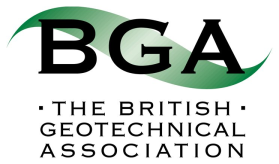 Each year the BGA allocates a sum of money to contribute to further study or advancement of the applicant's career in technical subjects.  It is not designed to fund courses or for membership of ICE or similar organisations.The award will provide financial support of up to £1,000 for BGA members wanting to return to full or part time education for a higher degree or higher level of study beyond a first degree.  Awards will consist of a single payment to successful applicants.The BGA Fund Award is associated with excellence.  We are looking for BGA members who are committed to geotechnical engineering and who have the potential to excel as geotechnical engineers.  Applications are particularly encouraged from members at an early stage of their career.Am I eligible?You must be a student or full member of the BGA.You must have at least one year’s post-graduate industry or research experience.The higher level of study to be undertaken must be of a geotechnical nature or related subject.Applications may be made either during or before a period of study.  Awards will not be made in retrospect of a period of study.Applicants must either normally reside in the UK for the purpose of part or full-time education or be a UK/EU national.You may not receive more than two BGA Fund Awards.  If you are a previous award recipient there must be a lapse of one year before applying again.You must write a report of between 2,000 and 3,000 words outlining how the allocated funds have been used during the period of study.Any publications arising from the award, whether wholly or in part, should acknowledge BGA support. This includes on-line publications, such as conference web sites.When do I apply?Applications can be submitted at any time but will be assessed twice a year.  Applications comprising a fully completed application form and referee form received by the Secretary of the BGA not later than 31 May and 30 November are reviewed shortly thereafter.  How do I apply?Complete an Application Form and email to the BGA co-ordinator (bga@britishgeotech.org.uk)Arrange for a BGA Fund Sponsor Statement Form to be completed by your current employer or course tutor and also emailed to the BGA co-ordinator (bga@britishgeotech.org.uk)Receipt of applications will be acknowledged and applicants will normally be informed of the result within six weeks of the May and November deadline dates.How will the successful applicants be chosen?All applications are reviewed by the BGA Fund Committee (formed of no less than 3 members of the BGA Executive Committee) who will consider the following:Academic merit and benefit of the proposed courseLikely future relevance to the professionFinancial situationSponsor’s statementThe committee’s decision is final and feedback to unsuccessful individuals cannot be given.